MOD	ECP/24A3/1РЕЗОЛЮЦИЯ 9 (Пересм.  г.)Участие стран, в особенности развивающихся стран, 
в управлении использованием спектраВсемирная конференция по развитию электросвязи ( г.),учитывая,а)	что продолжающийся рост спроса на радиочастотный спектр со стороны как существующих, так и новых приложений радиосвязи предъявляет все бóльшие требования к ограниченному ресурсу;b)	что вследствие вложенных в оборудование и инфраструктуры средств часто бывает трудно добиться значительных изменений существующего использования спектра, за исключением долгосрочной перспективы;с)	что рынок является движущей силой развития новых технологий для нахождения новых решений проблем развития;d)	что в национальных стратегиях должны учитываться международные обязательства в соответствии с Регламентом радиосвязи;е)	что рекомендуется, чтобы в национальных стратегиях учитывались также глобальные изменения в электросвязи/информационно-коммуникационных технологиях (ИКТ) и развитие технологий;f)	что увеличение доступа к спектру можно упростить с помощью технических нововведений и более широкого совместного использования частот;g)	что Сектор радиосвязи МСЭ (МСЭ-R), основываясь на опыте своей текущей работы, способен предоставлять в глобальном масштабе информацию по технологии радиосвязи и направлениям использования спектра;h)	что Сектор развития электросвязи МСЭ (МСЭ-D) способен содействовать участию развивающихся стран в деятельности МСЭ-R и распространять результаты конкретных мероприятий МСЭ-R среди тех развивающихся стран, которые сделают такой запрос;i)	что такая информация поможет специалистам по использованию спектра в развивающихся странах разрабатывать собственные национальные среднесрочные или долгосрочные стратегии;j)	что такая информация позволит развивающимся странам воспользоваться преимуществами совместного использования частот и результатами других технических исследований в МСЭ-R, в том числе новых подходов к совместному использованию спектра, таких как Динамичный доступ к спектру (DSA);k)	что в рамках управления использованием спектра одной из наиболее насущных проблем для многих развивающихся стран, в том числе для наименее развитых стран, малых островных развивающихся государств, развивающихся стран, не имеющих выхода к морю, и стран с переходной экономикой, являются трудности, связанные с разработкой методов расчетов платы за использование спектра;l)	что региональные, двусторонние и многосторонние соглашения могли бы служить основой для укрепления сотрудничества в области использования радиоспектра;m)	что перегруппирование спектра1 могло бы удовлетворить растущий спрос со стороны новых и существующих приложений радиосвязи;n)	что контроль за использованием спектра включает эффективное использование оборудования контроля за использованием спектра для поддержки процесса управления использованием спектра, оценку использования спектра в целях планирования использования спектра, предоставление технической поддержки при распределении и присвоении частот и урегулирование случаев вредных помех;o)	при исследовании передового опыта управления использованием спектра необходимость повысить приемлемость широкополосного доступа в ценовом отношении для групп населения с низким уровнем дохода, в особенности в развивающихся странах,признавая,а)	что каждое государство обладает суверенным правом управлять использованием спектра в пределах своей территории;b)	что существует настоятельная потребность в активном участии развивающихся стран в деятельности МСЭ, как это отмечено в Резолюции 5 (Пересм. Дубай, 2014 г.) настоящей Конференции, Резолюции МСЭ-R 7-2 (Пересм. Женева, 2012 г.) Ассамблеи радиосвязи и Резолюции 44 (Пересм. Дубай, 2012 г.) Всемирной ассамблеи по стандартизации электросвязи. Они могут быть представлены индивидуально или через региональные группы;с)	что важно учитывать текущую работу в МСЭ-R и МСЭ-D, а также необходимость избегать дублирования деятельности;)	успешную разработку "Базы данных по сборам за использование спектра" (Базы данных SF), а также первоначальное составление руководящих указаний2 и исследований конкретных ситуаций, которые содействуют администрациям в получении информации из Базы данных SF для ее использования при разработке моделей расчета платы, отвечающих потребностям их стран;)	что в связи со Справочником МСЭ-R по управлению использованием спектра на национальном уровне и Отчетом МСЭ-R SM.2012 были составлены дополнительные руководящие указания, предлагающие различные национальные подходы к плате за управление спектром радиочастот и за использование радиочастот;)	что в нескольких исследовательских комиссиях МСЭ-проводится большая работа по совместному использованию спектра, которая может иметь последствия для национального управления использованием спектра и может представлять особый интерес для развивающихся стран;)	что МСЭ-R продолжает обновлять Рекомендацию МСЭ-R SM.1603, в которой содержатся руководящие указания по перераспределению спектра;)	что в Справочнике МСЭ-R по контролю за использованием спектра приводятся руководящие указания по установке и эксплуатации инфраструктур контроля за использованием спектра, а также по осуществлению контроля за использованием спектра, тогда как в Рекомендации МСЭ-R SM.1139 предписываются административные и процедурные требования к международным системам контроля,принимая во вниманиепункт 155 Конвенции МСЭ, в котором определяется цель исследований, проводимых в рамках МСЭ-Rрешает	продолжить разработку Базы данных SF, включающей национальный опыт, и обеспечить дополнительные руководящие указания и исследования конкретных ситуаций, основанные на вкладах администраций;	обновлять имеющуюся информацию по национальным таблицам распределения частот и сделать порталы Резолюции 9 и "Ока ИКТ" взаимодополняющими;	продолжать собирать необходимую информацию о деятельности, проводимой 1-й и 2-й Исследовательскими комиссиями МСЭ-D, 1-й Исследовательской комиссией МСЭ-R и в рамках соответствующих программ БРЭ,поручает Директору Бюро развития электросвязи	содействовать тому, чтобы Государства-Члены, относящиеся к развивающимся странам, представили на национальном и/или на региональном уровне в МСЭ-R и МСЭ-D , связанны с управлением использованием спектра на национальном уровне, а Директор откликнул на эти потребности;	содействовать тому, чтобы Государства-Члены продолжали сообщать МСЭ-R и МСЭ-D о практических примерах своего опыта в использовании Базы данных SF, тенденциях развития в области управления использованием спектра, перераспределения спектра, а также установки и эксплуатации систем контроля за использованием спектра;	принять необходимые меры, для того чтобы работа в соответствии с настоящей Резолюцией осуществлялась на шести официальных и рабочих языках Союза,предлагает Директору Бюро радиосвязиобеспечивать продолжение сотрудничества МСЭ-R с МСЭ-D в выполнении настоящей Резолюции.Основания:	Целью предлагаемых изменений к Резолюции 9 является:–	обеспечение того, чтобы исследования конкретных ситуаций и особые требования национальных организаций по управлению использованием спектра из развивающихся стран доводились напрямую до сведения соответствующих исследовательских комиссий МСЭ-R;−	содействие организации семинаров-практикумов и семинаров для представления и разъяснения результатов работы исследовательских комиссий МСЭ-R, в частности 1-й Исследовательской комиссии, вместо составления отчета в ходе исследовательского периода;−	продолжение сбора практических национальных исследований конкретных ситуаций и оперативное обеспечение их доступности на веб-сайте МСЭ-D;−	прекращение подготовки отдельного Отчета по этой Резолюции.	[Примечание редактора: предлагается исключить Приложение 1, поскольку в настоящем документе предлагается прекратить подготовку отдельного Отчета, поэтому Приложение теряет свою актуальность. Вместо этого предлагается, чтобы любые вопросы, относящиеся к управлению использованием спектра и интересующие развивающиеся страны, предусматривались для дальнейших обменов в рамках Резолюции 9, как указано в предлагаемом пересмотре пункта 1 раздела поручает Директору Бюро развития электросвязи и Директору Бюро радиосвязи.]______________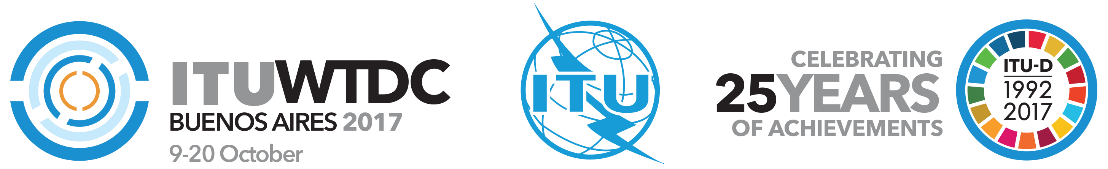 Всемирная конференция по развитию электросвязи 2017 года (ВКРЭ-17)Буэнос-Айрес, Аргентина, 9–20 октября 2017 года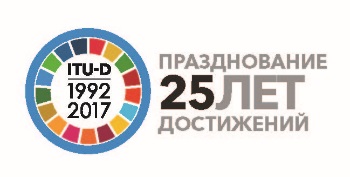 ПЛЕНАРНОЕ ЗАСЕДАНИЕПЛЕНАРНОЕ ЗАСЕДАНИЕДополнительный документ 3 
к Документу WTDC17/24-R22 августа 2017 годаОригинал: английскийГосударства – члены Европейской конференции администраций почт и электросвязиГосударства – члены Европейской конференции администраций почт и электросвязиГосударства – члены Европейской конференции администраций почт и электросвязиПредложения для работы конференцииПредложения для работы конференцииПредложения для работы конференцииПриоритетная область:	−	Резолюции и РекомендацииРезюмеПредложения по предлагаемому пересмотру Резолюции 9 заключаются в следующем: –	обеспечение того, чтобы исследования конкретных ситуаций и особые требования национальных организаций по управлению использованием спектра из развивающихся стран доводились напрямую до сведения соответствующих исследовательских комиссий МСЭ-R. Это упростит учет особых требований развивающихся стран при подготовке примеров передового опыта в области управления использованием спектра в результатах работы МСЭ-R, таких как Рекомендации, Отчеты и/или Справочники МСЭ-R;–	содействие организации семинаров-практикумов и семинаров для представления и разъяснения результатов работы исследовательских комиссий МСЭ-R, в частности 1-й Исследовательской комиссии, вместо составления отчета в ходе исследовательского периода;–	продолжение сбора практических национальных исследований конкретных ситуаций и оперативное обеспечение их доступности на веб-сайте МСЭ-D. В сочетании с разработкой тематических веб-страниц, содержащих ссылки на существующие материалы МСЭ-R по конкретным темам радиосвязи, это уменьшит объем работы 1-й Исследовательской комиссии МСЭ-D и 1-й Исследовательской комиссии МСЭ-R, обеспечивая при этом сбор и размещение в одном месте наиболее точной информации по наиболее актуальным вопросам, касающимся радиоспектра;–	прекращение подготовки отдельного Отчета по этой Резолюции, поскольку, к сожалению, на мало посещаемые собрания по Резолюции 9 представляется небольшое число вкладов, поэтому бóльшая часть работы приходится на Докладчика, которому помогают только два-три добровольца, из-за чего возникают вопросы относительно полноты, нейтральности и последовательности отчета, в особенности применительно к работе МСЭ-R.Если организовать что-нибудь в большей мере ориентированное на практику, Резолюция 9 будет полезнее и актуальнее для развивающихся стран.Ожидаемые результатыПересмотр Резолюции 9–	обеспечение в развивающихся странах профессиональной подготовки и оказание им помощи по интересующим их вопросам в соответствии с национальными контекстом и потребностями,–	организация практических семинаров-практикумов и семинаров для обмена опытом и предоставления конкретных и оперативных ответов в связи с их трудностями и вопросами.Справочные документыРезолюция 9 (Пересм. Дубай, 2014 г.) ВКРЭПриоритетная область:	−	Резолюции и РекомендацииРезюмеПредложения по предлагаемому пересмотру Резолюции 9 заключаются в следующем: –	обеспечение того, чтобы исследования конкретных ситуаций и особые требования национальных организаций по управлению использованием спектра из развивающихся стран доводились напрямую до сведения соответствующих исследовательских комиссий МСЭ-R. Это упростит учет особых требований развивающихся стран при подготовке примеров передового опыта в области управления использованием спектра в результатах работы МСЭ-R, таких как Рекомендации, Отчеты и/или Справочники МСЭ-R;–	содействие организации семинаров-практикумов и семинаров для представления и разъяснения результатов работы исследовательских комиссий МСЭ-R, в частности 1-й Исследовательской комиссии, вместо составления отчета в ходе исследовательского периода;–	продолжение сбора практических национальных исследований конкретных ситуаций и оперативное обеспечение их доступности на веб-сайте МСЭ-D. В сочетании с разработкой тематических веб-страниц, содержащих ссылки на существующие материалы МСЭ-R по конкретным темам радиосвязи, это уменьшит объем работы 1-й Исследовательской комиссии МСЭ-D и 1-й Исследовательской комиссии МСЭ-R, обеспечивая при этом сбор и размещение в одном месте наиболее точной информации по наиболее актуальным вопросам, касающимся радиоспектра;–	прекращение подготовки отдельного Отчета по этой Резолюции, поскольку, к сожалению, на мало посещаемые собрания по Резолюции 9 представляется небольшое число вкладов, поэтому бóльшая часть работы приходится на Докладчика, которому помогают только два-три добровольца, из-за чего возникают вопросы относительно полноты, нейтральности и последовательности отчета, в особенности применительно к работе МСЭ-R.Если организовать что-нибудь в большей мере ориентированное на практику, Резолюция 9 будет полезнее и актуальнее для развивающихся стран.Ожидаемые результатыПересмотр Резолюции 9–	обеспечение в развивающихся странах профессиональной подготовки и оказание им помощи по интересующим их вопросам в соответствии с национальными контекстом и потребностями,–	организация практических семинаров-практикумов и семинаров для обмена опытом и предоставления конкретных и оперативных ответов в связи с их трудностями и вопросами.Справочные документыРезолюция 9 (Пересм. Дубай, 2014 г.) ВКРЭПриоритетная область:	−	Резолюции и РекомендацииРезюмеПредложения по предлагаемому пересмотру Резолюции 9 заключаются в следующем: –	обеспечение того, чтобы исследования конкретных ситуаций и особые требования национальных организаций по управлению использованием спектра из развивающихся стран доводились напрямую до сведения соответствующих исследовательских комиссий МСЭ-R. Это упростит учет особых требований развивающихся стран при подготовке примеров передового опыта в области управления использованием спектра в результатах работы МСЭ-R, таких как Рекомендации, Отчеты и/или Справочники МСЭ-R;–	содействие организации семинаров-практикумов и семинаров для представления и разъяснения результатов работы исследовательских комиссий МСЭ-R, в частности 1-й Исследовательской комиссии, вместо составления отчета в ходе исследовательского периода;–	продолжение сбора практических национальных исследований конкретных ситуаций и оперативное обеспечение их доступности на веб-сайте МСЭ-D. В сочетании с разработкой тематических веб-страниц, содержащих ссылки на существующие материалы МСЭ-R по конкретным темам радиосвязи, это уменьшит объем работы 1-й Исследовательской комиссии МСЭ-D и 1-й Исследовательской комиссии МСЭ-R, обеспечивая при этом сбор и размещение в одном месте наиболее точной информации по наиболее актуальным вопросам, касающимся радиоспектра;–	прекращение подготовки отдельного Отчета по этой Резолюции, поскольку, к сожалению, на мало посещаемые собрания по Резолюции 9 представляется небольшое число вкладов, поэтому бóльшая часть работы приходится на Докладчика, которому помогают только два-три добровольца, из-за чего возникают вопросы относительно полноты, нейтральности и последовательности отчета, в особенности применительно к работе МСЭ-R.Если организовать что-нибудь в большей мере ориентированное на практику, Резолюция 9 будет полезнее и актуальнее для развивающихся стран.Ожидаемые результатыПересмотр Резолюции 9–	обеспечение в развивающихся странах профессиональной подготовки и оказание им помощи по интересующим их вопросам в соответствии с национальными контекстом и потребностями,–	организация практических семинаров-практикумов и семинаров для обмена опытом и предоставления конкретных и оперативных ответов в связи с их трудностями и вопросами.Справочные документыРезолюция 9 (Пересм. Дубай, 2014 г.) ВКРЭ